Publicado en Barcelona el 25/03/2020 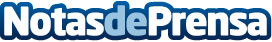 Lioc Editorial ayuda a empresarios y emprendedores a prepararse para salir reforzados tras la crisis ¿Puede ser un libro el mejor vehículo para dar visibilidad y proyección a un negocio? Lioc Editorial invita a aprovechar el confinamiento participando en un 'training' gratuito de ocho días -a través de herramientas como Whatsapp y Zoom-, para que los empresarios y emprendedores conozcan un instrumento que puede ayudarles a superar la situación provocada por el coronavirusDatos de contacto:Ruben Cerveroallsemseo644424054Nota de prensa publicada en: https://www.notasdeprensa.es/lioc-editorial-ayuda-a-empresarios-y Categorias: Nacional Marketing Sociedad Emprendedores E-Commerce Recursos humanos http://www.notasdeprensa.es